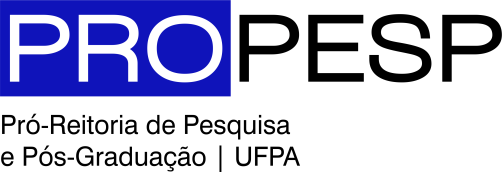 UNIVERSIDADE FEDERAL DO PARÁPRO-REITORIA DE PESQUISA E PÓS-GRADUAÇÃOPROGRAMA JOVENS TALENTOS PARA A CIÊNCIAPLANO DE TRABALHO PARA INCIAÇÃO CIENTÍFICADADOS DO BOLSISTADADOS DO ORIENTADORPLANO DE TRABALHOResumoObjetivo geralObjetivos EspecíficosJustificativaMateriais e MétodosCronograma:Bibliografia:Nome:Nome:Curso:Matricula:Instituto/Campus:Instituto/Campus:Nome:Faculdade:Instituto/Campus:Título do projeto do orientador:Área do projeto:Palavras Chaves do projeto:Título:Área:Palavras Chaves:AtividadesMesesMesesMesesMesesMesesMesesMesesMesesMesesMesesMesesMesesAtividades123456789101112